Рекомендации родителям по развитию речи.                                                           Тема: «Безопасность»                                                                                             Уважаемые родители!                                                                                                    Просим вас всегда помнить о том, что именно вы являетесь для вашего ребенка главным примером правильного и безопасного поведения на улице. Поэтому не жалейте времени на «уроки» правильного поведения детей на улице. Общаясь со своим ребенком, вы не только развиваете его познавательные способности, но и развиваете его речь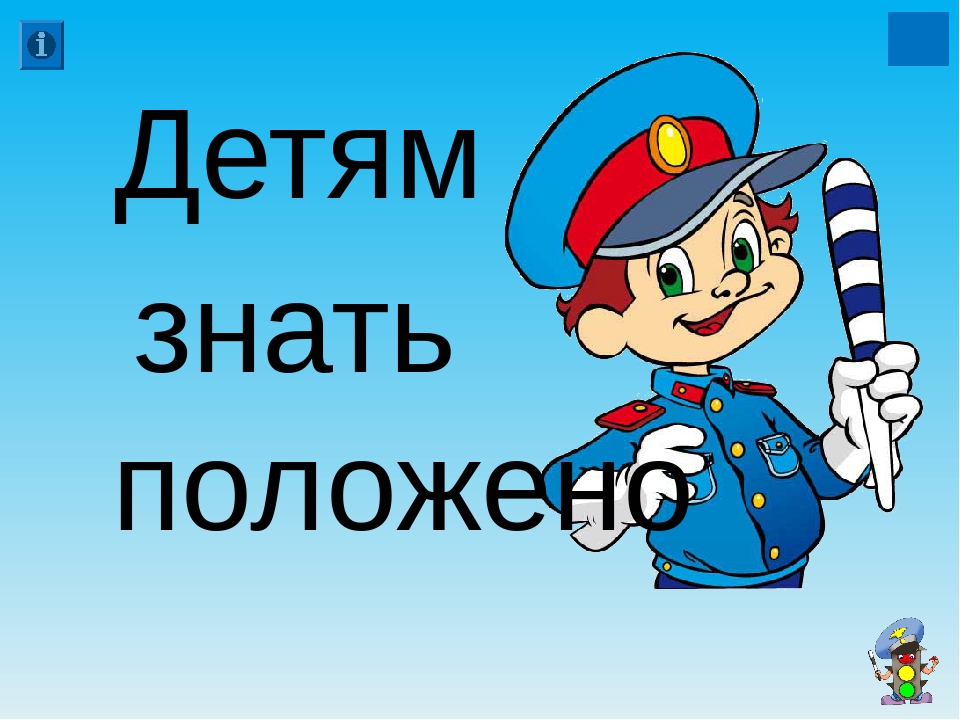 С целью закрепления знаний детей по этой теме, проведите с детьми следующую работу:                                                                                                                         1. Побеседуйте с ребенком.                                                                                                        - Играть нужно только в стороне от дороги;                                                                                 - Переходить улицу там, где обозначены пешеходные переходы, где их нет — на перекрестках по линии тротуаров;                                                                                           - Переходить улицу только шагом, не бежать; посмотреть при переходе улицы сначала налево, а потом направо;                                                                                       - При переходе улицы следить за сигналами светофора; не пересекать путь приближающемуся транспорту;                                                                                                         - Входить в любой вид транспорта и выходить из него только тогда, когда он стоит, нельзя прыгать на ходу; не высовываться из окна движущегося транспорта;                                                                                                                                  - Выходить из машины только с правой стороны, когда она подъехала к тротуару или обочине дороги; не выезжать на велосипеде на проезжую часть;                                                                                                   - Если ты потерялся на улице, не плачь, попроси полицейского помочь тебе, назови свой домашний адрес.                                                                                         2. Повторите с детьми наземный транспорт: автомобиль, автобус, трамвай, троллейбус, грузовик, фургон, такси, мотоцикл, велосипед. Закрепите названия частей машин: кабина, кузов, салон, фары, колеса, руль, мотор, капот, бампер                                                                                                                               3. Закрепите обозначения дорожных знаков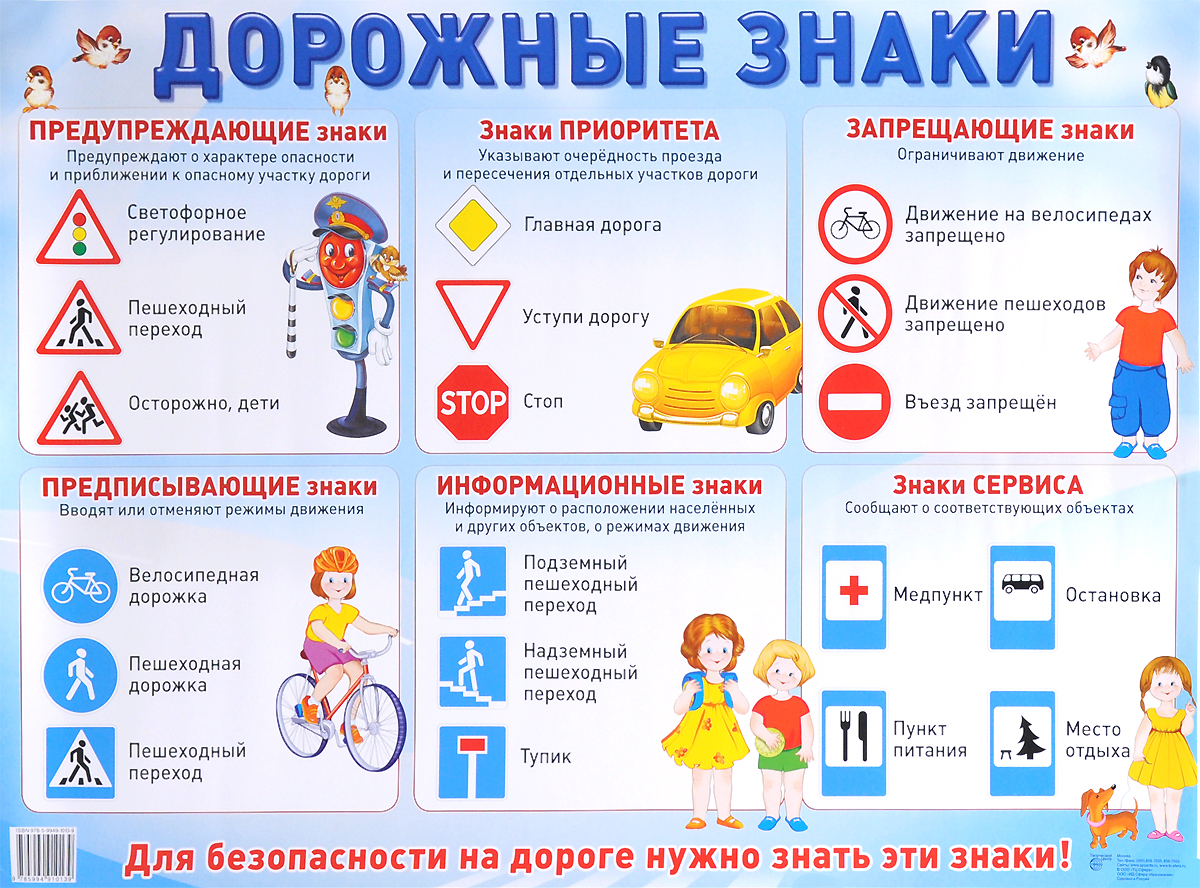 4. Прочитайте загадки (стихи) о дорожных знаках.
Эй, водитель осторожно!
Ехать быстро невозможно.
Знают люди все на свете-
В этом месте ходят дети!        (Знак «Дети»)

Здесь дорожные работы-
Ни проехать, ни пройти.
Это место пешеходу
Лучше просто обойти.           (Знак «Дорожные работы»)

Никогда не подведет
Нас подземный переход:
Дорога пешеходная
В нем всегда свободная.         (Знак «Подземный переход»)

У него два колеса и седло на раме
Две педали есть внизу, крутят их ногами.
В красном круге он стоит,
О запрете говорит.                  (Знак «Велосипедное движение запрещено»)

Этой зебры на дороге
Я нисколько не боюсь
Если все вокруг в порядке,
По полоскам в путь пущусь.    (Знак «Пешеходный переход»)

Я не мыл в дороге рук,
Поел Фрукты, овощи.
Заболел и вижу пункт
Медицинской помощи.             (Знак «Пункт первой медицинской помощи»)5. Закрепите с детьми значение приставочных глаголов (выехать, заехать, подъехать, объехать, проехать, приехать) – ребенок с удовольствием поиграет с вами в эту игру, если смоделировать улицу из кубиков и выполнять действия игрушечными машинами.6. Поиграйте в словесные игры:                                                                                   «Закончи предложение»                                                                                         Материал: мячик.                                                                                                      Игровые действия. Закончить предложение, начиная со слов а потом.                                                                                           Ход игр:                                                                                                                        Взрослый катит мячик по столу и называет первую часть предложения. Ребёнок заканчивает предложение, начиная со слов а потом, и возвращает мяч.Взрослый : "Сначала надо дождаться зелёного света на светофоре..."                                                                                      (ребёнок: "...а потом переходить улицу") Взрослый: "Нужно посмотреть налево..."                                                             (ребёнок: "...а потом начинать переход")Взрослый : "Следует взять взрослого за руку..."                                                    (ребёнок: "...а потом переходить улицу")Взрослый : "Нужно дождаться полной остановки транспорта..."                                                                              (ребёнок: "...а потом начинать переход") «Продолжи предложение»                                                                                         Игровые действия. Закончить предложение.                                                                        Ход игры:                                                                                                                     Взрослый называет первую часть предложения, а ребёнок заканчивает его.                                                                                              - На перекрёстке случилась авария, потому что...                                                                    - Машина буксовала и не могла тронуться с места, потому что...                                                                                                              - На остановке собралось много народу, потому что...                                                       - Водитель затормозил у пешеходного перехода, потому что...                                                                                                            - У светофора все машины затормозили, потому что...                                                     - Инспектор дорожного движения остановил машину, потому что...                                                                                            - Дети долго не могли перейти дорогу, потому что...                                                              - Водитель сигналил мальчику, потому что...«Туристы»                                                                                                                            Ход игры.                                                                                                                    Взрослый: Путешественники или туристы пользуются разными видами транспорта. Так как туристов много, то и транспортных средств тоже много. Сейчас я буду называть одно транспортное средство, а вы должны назвать, на каких транспортных средствах передвигаются туристы.Например: Я скажу – турист поедет на велосипеде, а вы должны сказать – а туристы поедут на велосипедах.Примечание: Дети должны выделять окончания в словах-ответах.                                                                                                 Машина, поезд, самолет, пароход, мотоцикл, автобус, аэробус, луноход, вездеход, джип, сани, ракета, теплоход, электричка, автомобиль и т.д.«Скажи наоборот»                                                                                                    Игровые действия. Подбор антонимов.                                                               Материал. Мяч.                                                                                                                         Ход игры.                                                                                                                                     Игра с мячом. Дети становятся в круг, педагог в центре. Взрослый бросает мяч ребёнку и произносит глагол, ребёнок должен назвать слово-антоним и вернуть мяч.                                                                                                                 Подъехал – отъехал,                                                                                                          въехал – съехал,                                                                                                               заехал – выехал,                                                                                                            укатил – прикатил,                                                                                                       уехал – приехал,                                                                                                     подошёл – отошёл,                                                                                                 пришёл – ушёл,                                                                                                              зашёл - вышел и т.д. «Подбери маленькое слово»                                                                               Игровые действия. Подобрать нужный предлог.                                                                  Ход игры.                                                                                                                    Взрослый предлагает детям соединить слова в предложении маленьким словом (предлогом):                                                                                                       - Автобус подъехал ... остановке. (к)                                                                                      - Пешеход идёт ... дороге. (по)                                                                                                     - Машина отъехала .... гаража. (от)                                                                                          - Автобус переезжает .... мост. (через)                                                                                     - Машина остановилась ... гаража. (у)                                                                                   - Мотоцикл съезжает ... моста. (с)                                                                                               - Регулировщик стоит ... перекрёстке. (на)Игра «Доскажи словечко»                                                                                                               Есть сигналы светофора —                                                                                        Подчиняйся им без...(Спора!)Желтый свет — предупреждение:Жди сигнала для ... (Движения.)Зеленый свет открыл дорогу:Переходить ребята... (Могут!)Красный свет нам говорит:— Стой! Опасно! Путь... (Закрыт!)Все будьте правилу верны:Держитесь... (Правой стороны!)И зверята даже знают:На дороге не ... (НЕ играют!)7. Проговорите чистоговорки .                                                                                  Ша-ша-ша- еду, шинами шурша;                                                                                                        Шу-шу-шу – я сегодня не спешу;                                                                                                      Ши-ши-ши – возле речки камыши;                                                                                                         Шо-шо-шо – до чего же хорошо.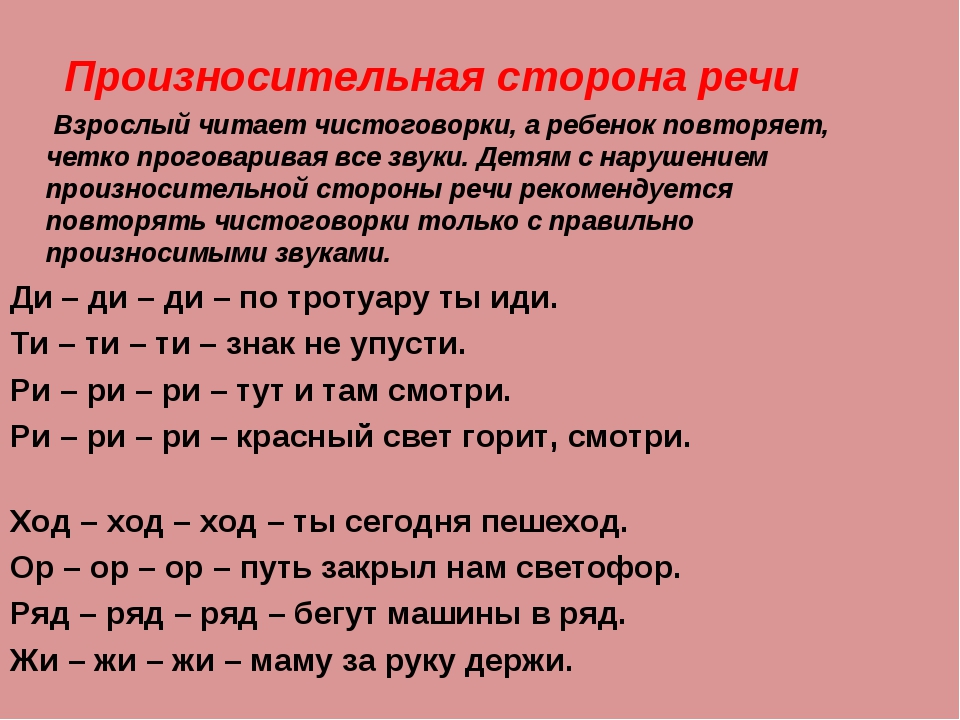 8. Прочитайте о объясните пословицы и поговорки.                                                                                                   Тише едешь - дальше будешь.                                                                                                  Опасайся бед, пока их нет.                                                                                                               Езжай куда думаешь и думай куда едешь.                                                                                     Кто знает дорогу, тот не спотыкается.                                                                                        Красен обед – едоками, а дорога ездоками.                                                               Осторожность – мать безопасности.                                                                                 Осторожность – не трусость.                                                                                                               Знай правила движенья как таблицу умножения.                                                                 Сидя на колесе, думай, что под колесом.                                                                                      Больше верь своим очам, нежели чужим речам.                                                                 Кто сам себя стережѐт, того Бог бережѐт.                                                                 Живи разумом, так и лекаря не надо.                                                                           Правила движения каждый должен знать обязательно на «пять!»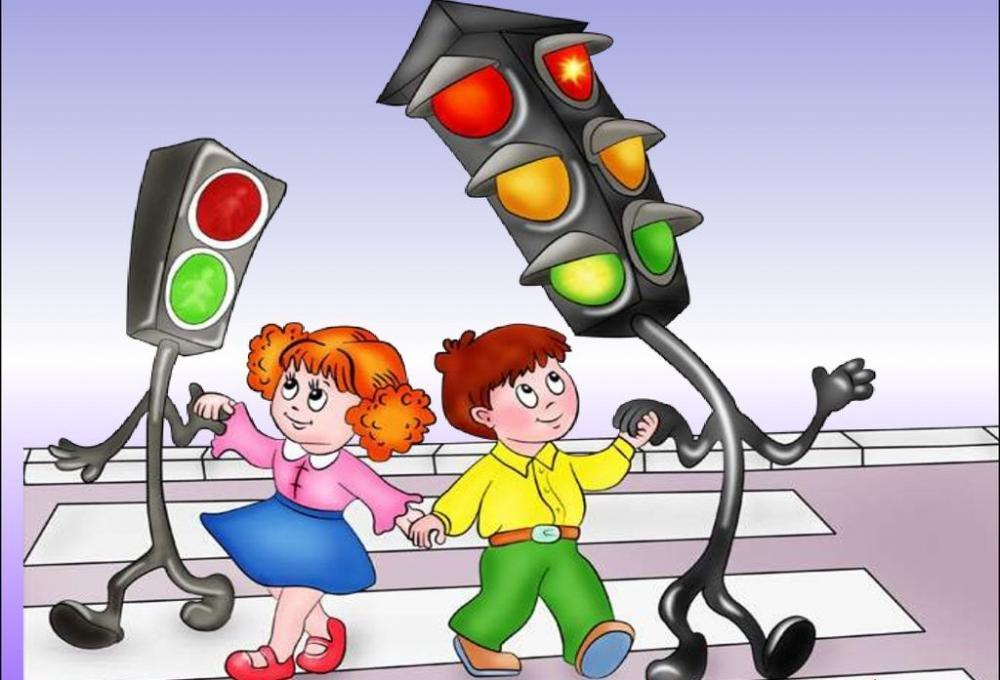 7. Выучите стихотворение:                                                                                                     Светофор                                                                                                                                                У любого перекрестка                                                                                                          Нас встречает светофор                                                                                                                И заводит очень просто                                                                                                             С пешеходом разговор:                                                                                                «Свет зеленый — проходи.                                                                                       Желтый — лучше подожди.                                                                                                      Если свет зажегся красный                                                                                                -Значит, двигаться опасно!                                                                                            Стой! Пускай пройдет трамвай,                                                                              Наберись терпения!                                                                                                       Изучай и уважай                                                                                                         Правила движения!»                                                                                                      Р. Фархади